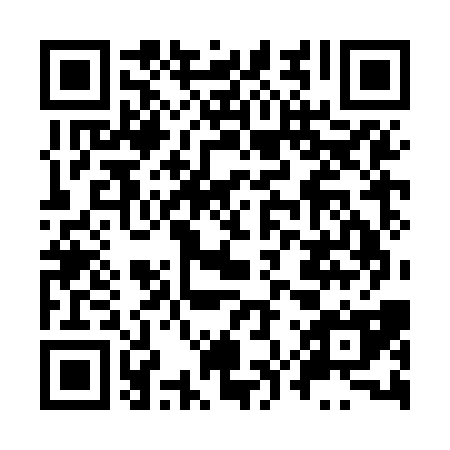 Ramadan times for Swalpa Bausha, BangladeshMon 11 Mar 2024 - Wed 10 Apr 2024High Latitude Method: NonePrayer Calculation Method: University of Islamic SciencesAsar Calculation Method: ShafiPrayer times provided by https://www.salahtimes.comDateDayFajrSuhurSunriseDhuhrAsrIftarMaghribIsha11Mon4:534:536:0912:063:306:036:037:1912Tue4:524:526:0812:063:306:046:047:1913Wed4:514:516:0712:053:306:046:047:2014Thu4:504:506:0612:053:306:056:057:2015Fri4:494:496:0512:053:306:056:057:2116Sat4:484:486:0412:053:306:066:067:2117Sun4:474:476:0312:043:306:066:067:2218Mon4:464:466:0212:043:306:066:067:2219Tue4:454:456:0112:043:306:076:077:2320Wed4:444:446:0012:033:306:076:077:2321Thu4:434:435:5912:033:306:086:087:2422Fri4:424:425:5812:033:296:086:087:2423Sat4:414:415:5712:033:296:096:097:2524Sun4:404:405:5612:023:296:096:097:2525Mon4:394:395:5512:023:296:096:097:2626Tue4:384:385:5412:023:296:106:107:2627Wed4:364:365:5312:013:296:106:107:2728Thu4:354:355:5212:013:296:116:117:2729Fri4:344:345:5112:013:296:116:117:2830Sat4:334:335:5012:003:286:126:127:2831Sun4:324:325:4912:003:286:126:127:291Mon4:314:315:4812:003:286:126:127:292Tue4:304:305:4712:003:286:136:137:303Wed4:294:295:4611:593:286:136:137:304Thu4:284:285:4511:593:276:146:147:315Fri4:264:265:4411:593:276:146:147:316Sat4:254:255:4311:583:276:156:157:327Sun4:244:245:4211:583:276:156:157:338Mon4:234:235:4111:583:276:156:157:339Tue4:224:225:4011:583:266:166:167:3410Wed4:214:215:3911:573:266:166:167:34